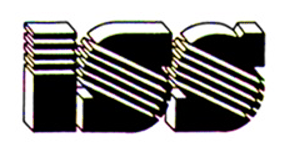 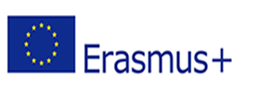 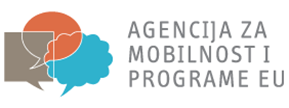 Broj projekta: 2022-1-HR01-KA121 - SlovenijaPOTVRDA – SUGLASNOSTo sudjelovanju na natječaju  i odlasku u inozemstvo na stručnu praksu, SlovenijaDolje potpisani roditelj/skrbnik: Suglasan/suglasna sam da moj/a sin/kći: sudjeluje na natječaju Industrijske strojarske škole, odobrenom od strane AMPEU-a u sklopu programa Erasmus+ za aktivnost KA1 u području strukovnog obrazovanja i osposobljavanja za pohađanje stručne prakse - Slovenija.Sudjelovanje u projektu uključuje: Aktivnosti učenika – priprema mobilnostiodlazak na mobilnost shodno pravilima Natječaja  popunjavanje Završnog izvješća po povratku s mobilnosti.Na praksi učenik  vodi Dnevnik rada, a po povratku popunjava potrebne obrasce glede čega se obvezujem da ću omogućiti da škola pravodobno dobije svu potrebnu dokumentaciju. Prije odlaska na stručnu praksu potpisat ću Ugovor s ravnateljem Industrijske strojarske škole, Zagreb o dodjeli sredstava. U tu svrhu otvorit ću bankovni tekući račun svome djetetu čiji ću biti supotpisnik i dati školi na raspolaganje sljedeće podatke: ime i prezime roditelja, mjesto i datum rođenja, OIB, prebivalište, ime i prezime učenika, mjesto i datum rođenja, OIB, IBAN, prebivalište. Dajem suglasnost za objavu imena i fotografija svoga djeteta na web stranicama škole u sklopu obavijesti o natječaju i projektnim aktivnostima. Sudjelovanjem na svim aktivnostima u sklopu projekta pristajem na davanje osobnih podataka za korištenje prema Zakonu o zaštiti osobnih podataka.U Zagrebu, ____________ 2022. godinePotpis roditelja:Ime i prezime: OIB: Datum rođenja:  Ime i prezime: ŠIFRA (maksimalno 6 znakova, sami osmisliti) OIB: Zanimanje:  Datum rođenja: Razred 2022./2023.